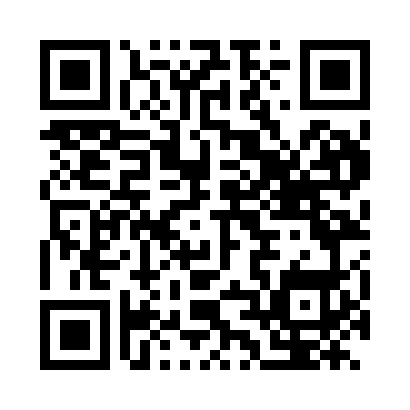 Prayer times for Ar–Raqqah, SyriaWed 1 May 2024 - Fri 31 May 2024High Latitude Method: NonePrayer Calculation Method: Umm al-Qura, MakkahAsar Calculation Method: ShafiPrayer times provided by https://www.salahtimes.comDateDayFajrSunriseDhuhrAsrMaghribIsha1Wed3:535:3112:214:067:118:412Thu3:515:3012:214:077:128:423Fri3:505:2912:214:077:138:434Sat3:485:2812:214:077:148:445Sun3:475:2712:214:077:158:456Mon3:465:2612:214:077:168:467Tue3:445:2512:214:077:168:468Wed3:435:2412:204:077:178:479Thu3:425:2312:204:077:188:4810Fri3:405:2212:204:087:198:4911Sat3:395:2112:204:087:208:5012Sun3:385:2112:204:087:218:5113Mon3:375:2012:204:087:218:5114Tue3:355:1912:204:087:228:5215Wed3:345:1812:204:087:238:5316Thu3:335:1712:204:087:248:5417Fri3:325:1712:204:097:258:5518Sat3:315:1612:204:097:258:5519Sun3:305:1512:214:097:268:5620Mon3:295:1512:214:097:278:5721Tue3:285:1412:214:097:288:5822Wed3:275:1312:214:097:288:5823Thu3:265:1312:214:107:298:5924Fri3:255:1212:214:107:309:0025Sat3:245:1212:214:107:319:0126Sun3:235:1112:214:107:319:0127Mon3:225:1112:214:107:329:0228Tue3:215:1012:214:107:339:0329Wed3:205:1012:214:117:339:0330Thu3:205:0912:224:117:349:0431Fri3:195:0912:224:117:359:05